PB DE GEOGRAFIA(tarde)1/5NotaUNIDADE:_ 	PROFESSOR:	1º BIMESTRE/2010ALUNO(A):  	Nº  	TURMA:  	2º ano	Ensino Fundamental	DATA:	/_	_/_	_Total: 100 pontosA T E NÇÃOPreencha o cabeçalho de todas as páginas de sua prova.Não utilize corretor líquido e máquina de calcular.Evite pedir material emprestado durante a prova.Evite falar ou fazer barulho durante a prova, pois poderáatrapalhar seus amigos.Tenha capricho com sua letra.Faça a prova com calma, pensando bem antes de responder as questões. Não se esqueça de revê-las, antes de entregá-la.Os dias e as noites podem ser explicados pelo movimento da Terra girando ao redor de si mesma. Esse movimento é chamado de rotação.Questão 01	(12 pontos / 6 cada)Observe as cenas: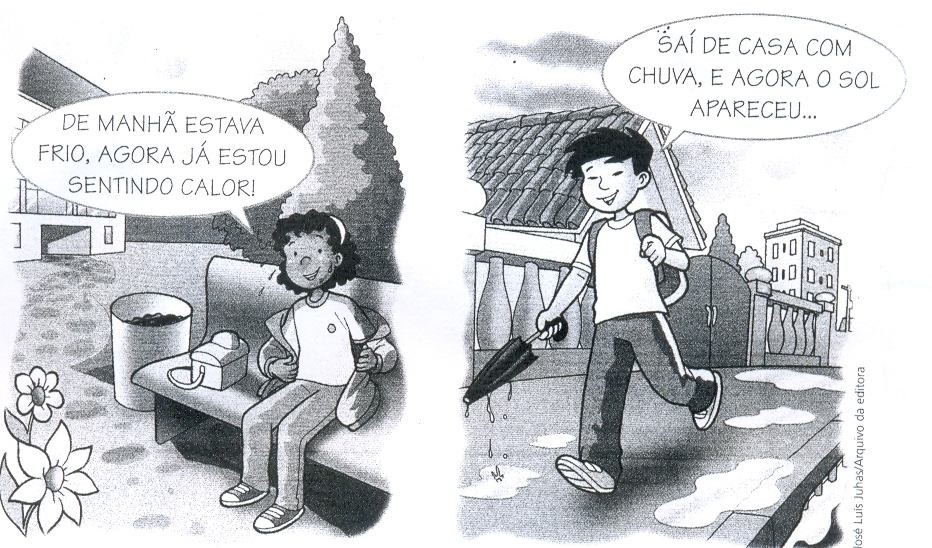 Cena 1	Cena 2Agora responda:Em que momento as cenas acontecem? (	) De dia	(	) À noiteComo estava o tempo antes de aparecer o sol na cena 2? (	) Chuvoso	(	) NubladoObserve as cenas e pinte em que estação do ano elas estão: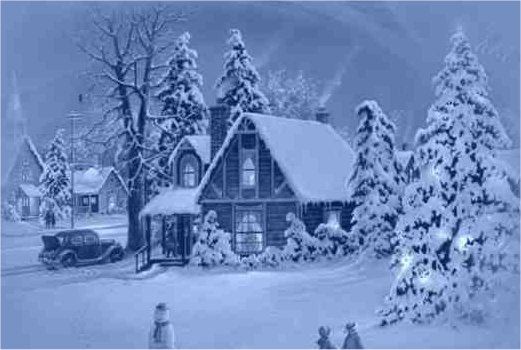 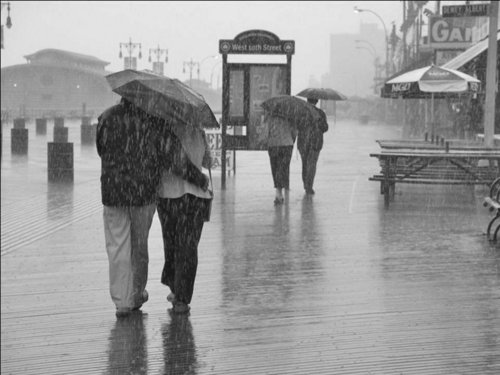 outono	verão	primavera	invernoQuestão 03	(20 pontos / 4 cada)Marque (V) para as afirmativas verdadeiras e (F) para as falsas: (	) A noite podemos ver a Lua e as estrelas.(	) A Lua é nosso planeta. (	) O Sol ilumina a Terra.(	) A noite vemos o Sol e as estrelas.(	) Os seres vivos precisam de água, ar, luz e calor para viver.Nas paisagens podemos encontrar elementos naturais e elementos culturais.Relacione as figuras de acordo com a sua paisagem:Paisagem natural.Paisagem cultural.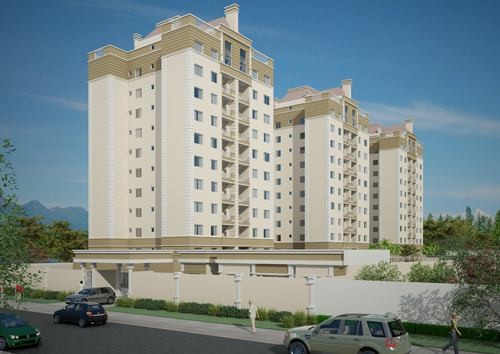 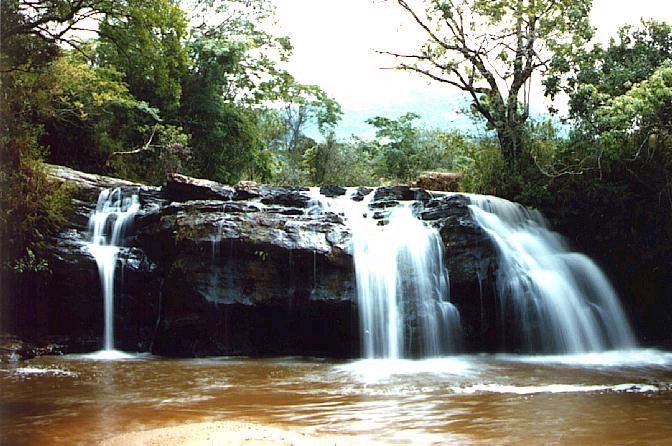 (	)	(	)Questão 05	(12 pontos / 6 cada)Retire da questão anterior dois elementos naturais:O ser humano é o principal agente transformador da paisagem.Observe abaixo fotos  da Avenida Afonso Pena em Belo Horizonte.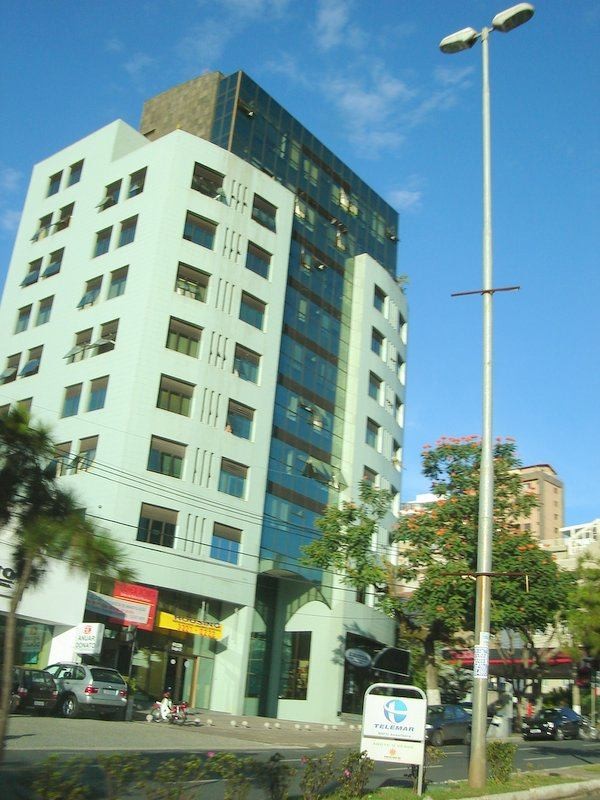 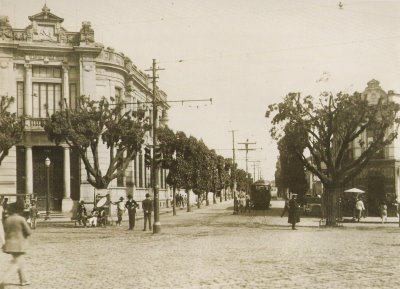 (2)Avenida Afonso Pena, em Belo Horizonte.	Avenida Afonso Pena, em Belo Horizonte.Agora, responda:Que foto apresenta uma época antiga na Avenida Afonso Pena?_ 	A paisagem dos lugares podem ser representadas de diferentes pontos de vista.Observe como o bairro da Praça foi representado nas ilustrações abaixo e risque aquela em que a paisagem é vista de cima e de lado ao mesmo tempo.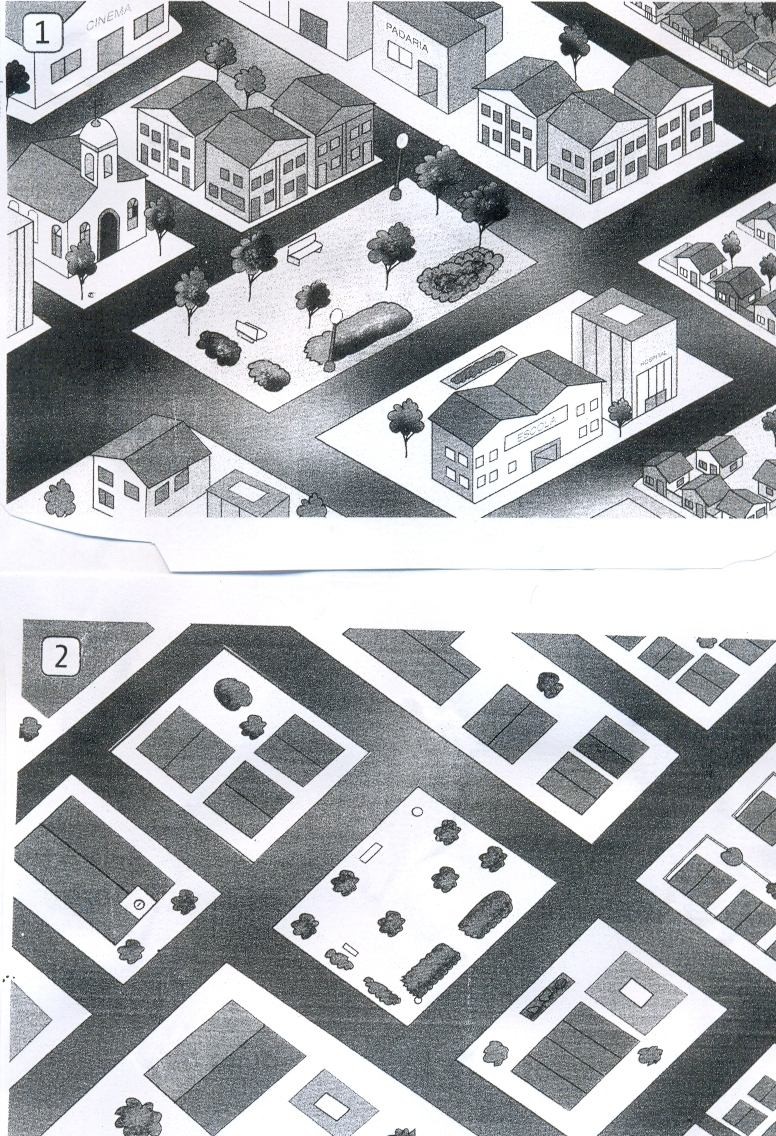 FIGURA 1FIGURA 2Questão 08	(10 pontos/5 cada)Observe as figuras da questão anterior e marque com um (x) a alternativa correta:Em qual das ilustrações identificamos os elementos com mais facilidade? (	) figura 1	(	) figura 2Em qual das figuras temos uma visão vertical?(	) figura 1	(	) figura 2